2021	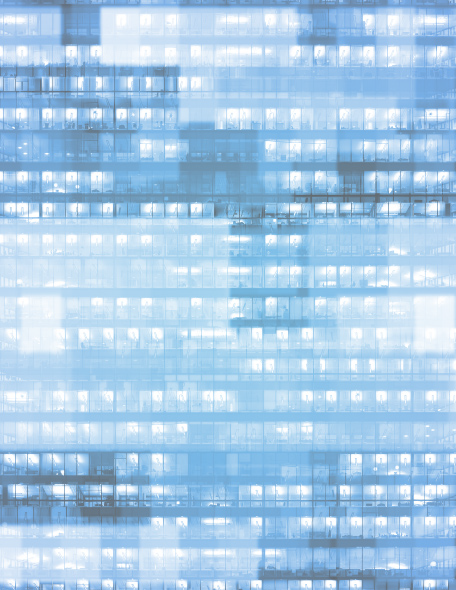 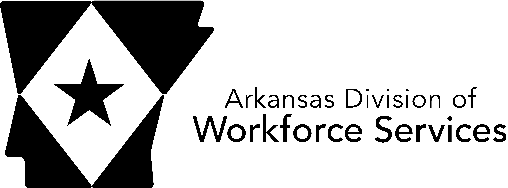 MayARKANSAS LABOR MARKETREPORTwww.discover.arkansas.govTable of Contents	Technical Notes Arkansas Division of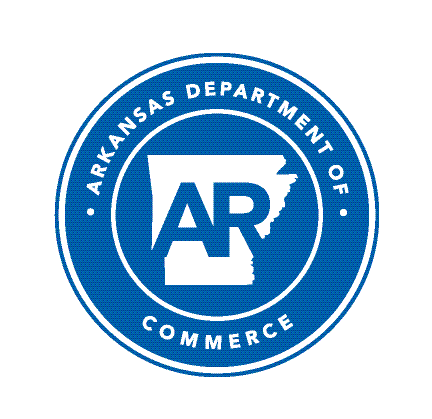 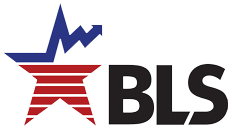 The Arkansas Labor Market is prepared monthly in conjunction with the U.S. Depart- ment of Labor, Bu- reau of Labor Statis- tics (BLS). The current month’s estimates are preliminary, while pre- vious month’s data is subject to revision.Estimates of nonfarm payroll jobs show the number of jobs by industry and reflect employment by place of work. Hours and earnings estimates are based on payroll and worker-hour data col- lected for production workers in manufactur- ing industries.Industries are classi- fied according to the North American In- dustry Classification System (NAICS). All estimates are based on a first quarter 2020 benchmark.Explanation of Terms and ConceptsMonthly Business Survey of EmployersA monthly sample sur- vey designed to pro- vide industry infor- mation on nonfarm payroll jobs. Data are compiled each month from mail surveys and telephone interviews conducted by the Bu- reau of Labor Statistics in cooperation with Department of Work- force Services. The data are based on establish- ment records and in- clude all workers, full- or part-time, who re- ceived pay during the payroll period which includes the 12th of the month. Approximately5,000 Arkansas busi- ness establishments are surveyed.Metropolitan Statistical AreasA term applied by theU.S. Office of Manage- ment and Budget to counties that have one or more central cities and that meet specified criteria of population density, commuting patterns and social and economic integration.Current Population Survey (CPS)A monthly sample sur- vey of the population 16 years of age and over, designed to pro- vide data on the labor force, the employed and the unemployed. The survey is conduct- ed each month by the Bureau of the Census for BLS. The informa- tion is collected by trained interviewers from a sample of about 60,000 households. The data collected are based on the activity reported for the cal- endar week including the 12th of the month. Approximately 1,000 Arkansas households are represented in the sample survey.Civilian Labor ForceThe sum of all em- ployed and unem- ployed persons 16 years of age or older. Members of the Armed Forces are excluded.EmploymentAn estimate of the number of persons who worked any timefor pay or profit or worked 15 hours or more as unpaid work- ers in a family business during the calendar week which includes the 12th of the month. Also included are those who, although not working, had some job attachment and were not looking for work, and persons involved in labor management disputes.UnemploymentAn estimate of the number of persons who did not have a job, but were available for work and actively seek- ing work during the calendar week which includes the 12th of the month.Unemployment RateThe number of unem- ployed as a percentage of the civilian labor force. Unemployment rates are calculated from unrounded data.Seasonal AdjustmentA statistical technique applied to monthly data to eliminate changes that normally occur during the year due to seasonal events such as weather, ma- jor holidays, schedule shifts, harvest times, and the opening/clos- ing of schools.www.discover.ar kansas.govMay Spotlight Wages by CountyThe Quarterly Census of Employment and Wages (QCEW) is the most comprehensive data collection program utilized by the Bureau of Labor Statistics (BLS). The program is based on each state’s Unemploy- ment Insurance (UI) program, which enables BLS to produce data using every business that is covered under UI tax law. In addition to calculating UI covered employment, the program also tracks the wages paid to employees. Due to the extensive nature of the information, data can be produced at any level-- national, statewide, counties, and cities.The information below comes from the QCEW program and shows annual average wage data for each county in Arkansas. Annual average wages are calculated using the total wages earned during the cal- endar year, divided by annual average employment. The wages below are compiled using all industries in the private sector, for all workers included under UI tax law. It is important to note that QCEW data is based on county of employment, not county of residency. So if an individual works in a different county than where they live, their wages are counted in the county where they work.In 2020, average annual wages in the private sector ranged from a low of $28,236, for those employed in Montgomery County, to a high of $70,064 in Benton County. Compared to 2019 annual averages, wages are up in 74 Arkansas counties.Wages in Arkansas by County2020 Annual Average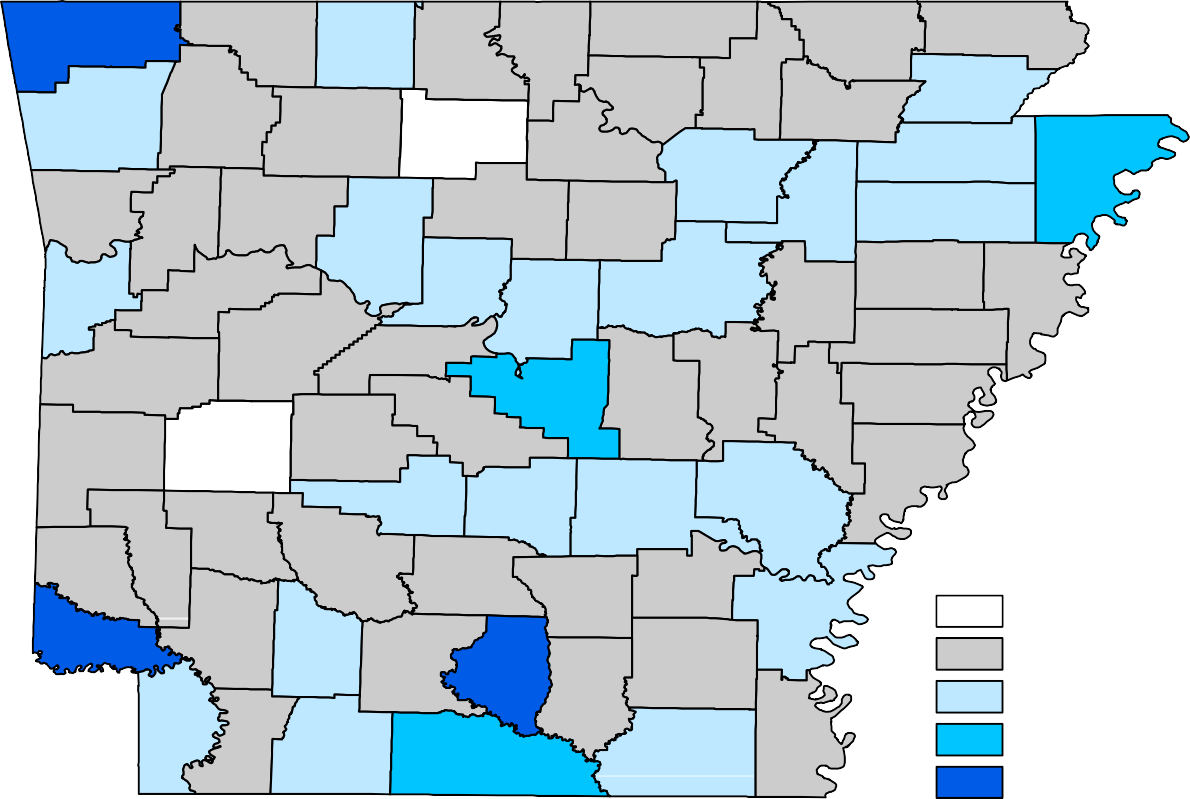 State of Arkansas Civilian Labor Force SummaryLabor force data, produced by the U.S. Department of Labor, Bureau of Labor Statistics and released by the Arkansas Division of Workforce Services, shows Arkansas’ seasonally adjusted unemployment rate remained unchanged at 4.4 percent in May. Arkansas’ civilian labor force declined 4,733, a result of 3,971 fewer employed and 762 fewer unemployed Arkansans. At 5.8 percent, the United States’ jobless rate dropped three-tenths of a percentage point between April and May.BLS Program Operations Manager Susan Price said, “Arkansas’ economy continues to see improvement, as the number of employed has increased 61,414 compared to May 2020. At 4.4 percent, the states’ jobless rate is currently one and four-tenths of a percentage point lower than the United States’ rate.”Civilian Labor Force Estimates 16.0%Unemployment Rates (Seasonally Adjusted)- Arkansas vs United StatesMay 2019 - May 202114.0%12.0%10.0%8.0%6.0%4.0%2.0%0.0%May '19	Nov '19		May '20	Nov '20	May '21 Arkansas		United StatesState of Arkansas Nonfarm Payroll Job SummaryNot Seasonally Adjusted (In Thousands)State of Arkansas Nonfarm Payroll Job SummaryApril 2021 - May 2021 Nonfarm payroll jobs in Arkansas increased 6,100 in May to total 1,272,200. Seven major industry sec- tors posted gains, while four sectors declined. Jobs in manufacturing rose 2,400. Hiring occurred in both nondurable (+1,400) and durable (+1,000) goods manufacturing. Leisure and hospitality added 2,400 jobs. Expansions were posted in both accommodation-food services (+1,600) and in arts-enter- tainment-recreation (+800). Trade, transportation, and utilities increased 1,900, with reported hiring in all three subsectors. Jobs in educational and health services rose 1,200. Most of the gains were in health care and social assistance (+1,100). Professional and business services declined 1,200. Minor losses were reported across all subsectors.May 2020 - May 2021 Compared to May 2020, Arkansas’ nonfarm payroll jobs are up 70,500. Ten major industry sectors re- ported growth. Leisure and hospitality added 20,300 jobs, mostly in food services (+14,300). Jobs in professional and business services increased 13,200. A majority of the hiring occurred in administra- tive and support services (+12,200), the subsector which includes employment agencies. Manufactur- ing added 11,000 jobs, mostly in durable goods (+10,900) manufacturing. Jobs in trade, transporta- tion, and utilities rose 11,000. Most of the expansion was in retail trade (+9,100). Educational and health services increased 7,500. Gains occurred in all subsectors, with health care and social assistance adding 5,600 jobs. Notable growth was also posted in other services (+3,100), government (+2,300), and financial activities (+1,200).Over-the-Year Job Change by Industry SectorMay 2020 vs May 2021 (Not Seasonally Adjusted)Leisure & Hospitality	20,300Professional & BusinessTrade-Transport-UtilitiesManufacturingEducational & HealthOther ServicesGovernmentFinancial ActivitiesConstructionInformationMining & Logging	-100-5,000	0	5,000	10,000	15,000	20,000	25,000State of Arkansas Production Workers- Hours and EarningsManufacturing Durable Goods and Nondurable Goods Manufacturing $25.00Average Hourly Earnings for Production Workers - Durable Goods vs Nondurable GoodsMay: 2011 - 2021$20.00$15.00$10.00$5.00$0.002011	2012	2013	2014	2015	2016	2017	2018	2019	2020	2021Durable Goods	Nondurable GoodsMetropolitan Statistical Areas Little Rock-North Little Rock-Conway MSAThe Little Rock-North Little Rock-Conway MSA = Faulkner, Grant, Lonoke, Perry, Pulaski, & Saline counties.Civilian Labor Force Estimates (Not Seasonally Adjusted)Nonfarm Payroll Jobs (Not Seasonally Adjusted) (In Thousands)Number of EmployedMay 2019 - May 2021355,000      	Jobs in Leisure and HospitalityMay: 2011 - 202140,000     	350,000345,000	35,000340,000335,00030,000330,000325,00025,000320,000315,00020,000310,000305,000May '19	Nov '19	May '20	Nov '20	May '2115,000'11'12'13'14'15'16'17'18'19'20'21Metropolitan Statistical Areas Fayetteville-Springdale-Rogers MSAThe Fayetteville-Springdale-Rogers MSA = Benton, Madison, & Washington counties in Arkansas and McDonald county in Missouri.Civilian Labor Force Estimates (Not Seasonally Adjusted)Nonfarm Payroll Jobs (Not Seasonally Adjusted) (In Thousands)UnemploymentMay: 2001 - 202120,000     	Nonfarm Payroll JobsJanuary 2019 - May 2021280,000     	18,000275,000     	16,000270,00014,00012,000265,000260,00010,0008,000255,0006,000	250,0004,000245,0002,0000'01'03'05'07'09'11'13'15'17'19'21240,000													 J	F	M	A	M	J	J	A	S	O	N	D2019	2020	2021Metropolitan Statistical Areas Fort Smith MSAThe Fort Smith MSA = Crawford & Sebastian counties in Arkansas & LeFlore & Sequoyah counties in Oklahoma.Civilian Labor Force Estimates (Not Seasonally Adjusted)Nonfarm Payroll Jobs (Not Seasonally Adjusted) (In Thousands)Over-the-Year Job Change by Industry SectorMay 2020 vs May 2021Leisure & HospitalityTrade-Transport-UtilitiesProfessional & BusinessGovernmentOther ServicesEducational & HealthManufacturingFinancial ActivitiesMining-Logging-ConstructInformation0	200	400	600	800	1,000	1,200	1,400	1,600Metropolitan Statistical Areas Hot Springs MSAThe Hot Springs MSA = Garland County.Civilian Labor Force Estimates (Not Seasonally Adjusted)Nonfarm Payroll Jobs (Not Seasonally Adjusted) (In Thousands)42,000Number of EmployedMay 2018 - May 202140,00038,00036,00034,00032,00030,000May '18	Nov '18	May '19	Nov '19	May '20	Nov '20	May '21Metropolitan Statistical Areas Jonesboro MSAThe Jonesboro MSA = Craighead & Poinsett counties.Civilian Labor Force Estimates (Not Seasonally Adjusted)Nonfarm Payroll Jobs (Not Seasonally Adjusted) (In Thousands)54,000Jobs in Service Providing IndustriesMay 2019 - May 202152,00050,00048,00046,00044,00042,00040,000May '19	Nov '19	May '20	Nov '20	May '21Metropolitan Statistical Areas Pine Bluff MSAThe Pine Bluff MSA = Cleveland, Jefferson, & Lincoln counties.Civilian Labor Force Estimates (Not Seasonally Adjusted)Nonfarm Payroll Jobs (Not Seasonally Adjusted) (In Thousands)40,000Nonfarm Payroll JobsMay: 2011 - 202135,00030,00025,00020,00015,00010,0005,00002011	2012	2013	2014	2015	2016	2017	2018	2019	2020	2021Metropolitan Statistical Areas Out-of-State MSACivilian Labor Force Estimates (Not Seasonally Adjusted)Memphis, TN-MS-AR MSAThe Memphis, TN-MS-AR MSA = Fayette, Shelby, & Tipton counties in Tennessee; Benton, Desoto, Marshall, Tate, & Tunica counties in Mississippi; & Crittenden County in Arkansas.Texarkana MSAThe Texarkana MSA= Bowie County in Texas & Little River & Miller counties in Arkansas.640,000Memphis MSA - EmploymentJanuary 2019 - May 202112.0Texarkana MSA - Unemployment RatesMay: 2011 - 2021620,00010.0600,000580,0008.0560,000540,0006.0520,000500,0004.0480,000	2.0460,000J	F	M	A	M	J	J	A	S	O	N	D2019	2020	20210.0'11'12'13'14'15'16'17'18'19'20'21Micropolitan Statistical Areas and Cities Civilian Labor Force EstimatesMicropolitan Labor Force Estimates Arkadelphia Micro = Clark County Batesville Micro = Independence County Blytheville Micro = Mississippi CountyCamden Micro = Calhoun & Ouachita counties El Dorado Micro = Union CountyForrest City Micro = St. Francis County Harrison Micro = Boone & Newton counties Helena-West Helena Micro = Phillips County Hope Micro = Hempstead & Nevada counties Magnolia Micro = Columbia CountyCity Labor Force Statistics Malvern Micro = Hot Spring County Mountain Home Micro = Baxter County Paragould Micro = Greene County Russellville Micro = Pope & Yell counties Searcy Micro = White CountyCounty Labor Force Statistics Civilian Labor Force EstimatesNot Seasonally Adjusted(continued on Page 16)County Labor Force Statistics Civilian Labor Force Estimates(continued from Page 15)County Labor Force SummaryBetween April and May, unemployment rates increased in 56 of Arkansas’ 75 counties. Rates were unchanged in ten counties, while nine counties posted rate declines. Jobless rates ranged from a low of 3.1 percent in Benton County to a high of 9.8 percent in Chicot County.In May, four counties posted unemployment rates at or above seven percent. The same four counties had rates above seven percent last month. Twenty-three counties had jobless rates at or below four percent, down from 29 counties below four percent last month.Compared to May 2020, unemployment rates are down in all 75 Arkansas counties. Rate changes ranged from a decline of one percentage point in Arkansas County to as much as seven and two- tenths of a percentage point drop in Garland County.County Unemployment Rates 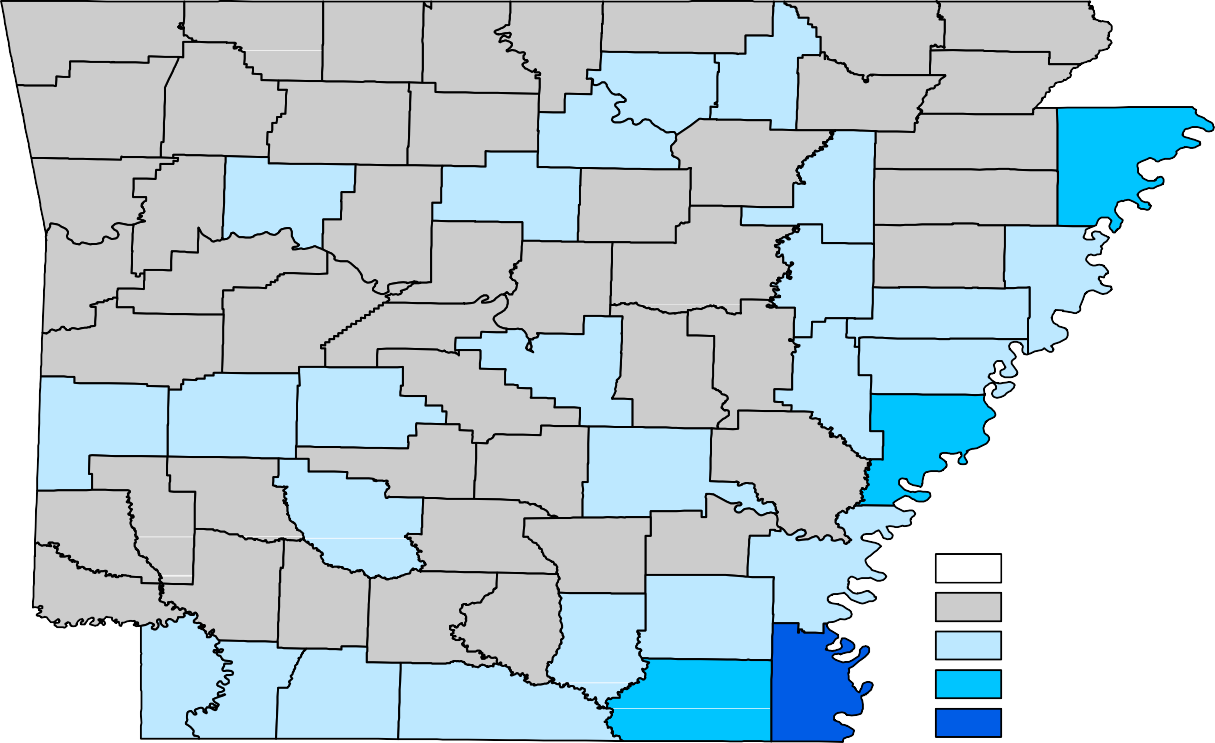 Ranked by Unemployment RatesMay 2021 (Not Seasonally Adjusted)Local Workforce Development Areas Civilian Labor Force Estimates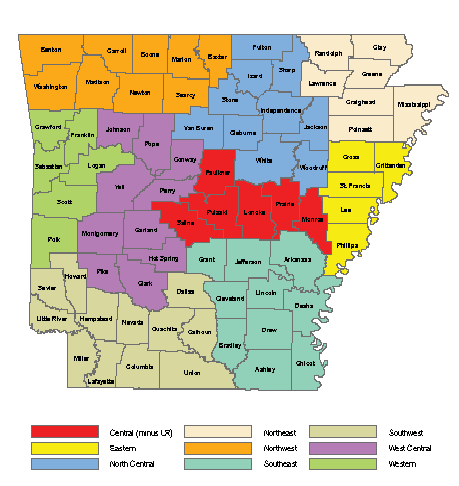 May 21Apr 21May 20May 21Apr 21May 20Civilian Labor Force1,357,7651,362,4981,352,008	Civilian Labor Force1,366,5071,367,1281,359,019(NAICS)May 21Apr 21May 20OTMOTYTotal Nonfarm1272.21266.11201.76.170.5Goods Producing221.1219.3209.61.811.5Mining, Logging, & Construction58.959.558.4-0.60.5Mining & Logging5.45.35.50.1-0.1Construction53.554.252.9-0.70.6Specialty Trade Contractors34.134.233.4-0.10.7Manufacturing162.2159.8151.22.411.0Durable Goods81.180.170.21.010.9Nondurable Goods81.179.781.01.40.1Service Providing1051.11046.8992.14.359.0Trade, Transportation & Utilities250.6248.7239.61.911.0Wholesale Trade47.146.446.00.71.1Retail Trade138.5137.6129.40.99.1Transport, Warehousing & Utilities65.064.764.20.30.8Information12.011.811.60.20.4Financial Activities64.764.263.50.51.2Finance & Insurance51.150.750.20.40.9Real Estate & Rental & Leasing13.613.513.30.10.3Professional & Business Services145.2146.4132.0-1.213.2Professional, Scientific & Technical42.743.341.9-0.60.8Management of Companies33.433.633.2-0.20.2Administrative & Support Services69.169.556.9-0.412.2Educational & Health Services189.8188.6182.31.27.5Educational Services16.816.714.90.11.9Health Care & Social Assistance173.0171.9167.41.15.6Ambulatory Health Care59.059.356.3-0.32.7Social Assistance37.136.535.70.61.4Leisure & Hospitality113.4111.093.12.420.3Arts, Entertainment & Recreation12.711.98.50.84.2Accommodation & Food Services100.799.184.61.616.1Accommodation Services9.89.28.00.61.8Food Services90.989.976.61.014.3Other Services66.967.063.8-0.13.1Government208.5209.1206.2-0.62.3Federal Government20.520.520.70.0-0.2State Government77.678.574.3-0.93.3State Gov, Educational Services31.132.026.6-0.94.5State Gov, Excluding Education46.546.547.70.0-1.2Local Government110.4110.1111.20.3-0.8Local Gov, Educational Services67.067.368.2-0.3-1.2Local Gov, Excluding Education43.442.843.00.60.4May 21Apr 21May 20OTMOTYCivilian Labor Force355,879357,848356,620-1,969-741Employment339,496341,579322,545-2,08316,951Unemployment16,38316,26934,075114-17,692Unemployment Rate4.64.59.60.1-5.0NAICS	May 21Apr 21May 20OTMOTYTotal Nonfarm	352.4352.1336.30.316.1Goods Producing	37.437.336.70.10.7Mining, Logging & Construction	18.118.017.70.10.4Manufacturing	19.319.319.00.00.3Service Providing	315.0314.8299.60.215.4Trade, Transportation & Utilities	68.468.265.10.23.3Wholesale Trade	15.315.215.00.10.3Retail Trade	37.137.034.70.12.4Trans., Warehousing & Utilities	16.016.015.40.00.6Information	5.25.15.30.1-0.1Financial Activities	22.822.822.00.00.8Professional & Business Services	44.044.941.2-0.92.8Educational & Health Services	58.958.754.80.24.1Leisure & Hospitality	30.129.225.30.94.8Other Services	18.218.017.40.20.8Government	67.467.968.5-0.5-1.1Federal Government	9.79.89.8-0.1-0.1State Government	33.934.333.6-0.40.3Local Government	23.823.825.10.0-1.3May 21Apr 21May 20OTMOTYCivilian Labor Force295,181294,043280,5891,13814,592Employment285,823285,244262,06557923,758Unemployment9,3588,79918,524559-9,166Unemployment Rate3.23.06.60.2-3.4NAICS	May 21Apr 21May 20OTMOTYTotal Nonfarm	272.7270.2251.52.521.2Goods Producing	44.644.342.80.31.8Mining, Logging & Construction	13.513.312.90.20.6Manufacturing	31.131.029.90.11.2Service Providing	228.1225.9208.72.219.4Trade, Transportation & Utilities	59.157.854.21.34.9Wholesale Trade	12.612.412.00.20.6Retail Trade	28.127.224.20.93.9Trans., Warehousing & Utilities	18.418.218.00.20.4Information	2.12.12.00.00.1Financial Activities	8.68.58.50.10.1Professional & Business Services	52.052.249.4-0.22.6Educational & Health Services	30.530.328.30.22.2Leisure & Hospitality	26.526.020.40.56.1Other Services	9.99.99.40.00.5Government	39.439.136.50.32.9Federal Government	2.82.82.80.00.0State Government	17.016.814.80.22.2Local Government	19.619.518.90.10.7May 21Apr 21May 20OTMOTYCivilian Labor Force120,151119,633119,229518922Employment115,325115,081107,3182448,007Unemployment4,8264,55211,911274-7,085Unemployment Rate4.03.810.00.2-6.0NAICS	May 21Apr 21May 20OTMOTYTotal Nonfarm	111.4110.9105.60.55.8Goods Producing	22.322.221.90.10.4Mining, Logging & Construction	5.65.65.50.00.1Manufacturing	16.716.616.40.10.3Service Providing	89.188.783.70.45.4Trade, Transportation & Utilities	23.523.522.10.01.4Wholesale Trade	4.64.64.10.00.5Retail Trade	12.112.111.50.00.6Trans., Warehousing & Utilities	6.86.86.50.00.3Information	1.11.11.10.00.0Financial Activities	3.83.83.70.00.1Professional & Business Services	11.912.110.7-0.21.2Educational & Health Services	16.916.916.60.00.3Leisure & Hospitality	9.38.77.80.61.5Other Services	4.64.74.2-0.10.4Government	18.017.917.50.10.5Federal Government	1.31.31.40.0-0.1State Government	2.72.73.00.0-0.3Local Government	14.013.913.10.10.9May 21Apr 21May 20OTMOTYCivilian Labor Force42,04742,05741,547-10500Employment39,75139,79036,250-393,501Unemployment2,2962,2675,29729-3,001Unemployment Rate5.55.412.70.1-7.2May 21Apr 21May 20OTMOTY38.838.535.50.33.34.64.64.70.0-0.134.233.930.80.33.44.14.14.20.0-0.1May 21Apr 21May 20OTMOTYCivilian Labor Force66,95566,77465,6881811,267Employment64,48364,42960,483544,000Unemployment2,4722,3455,205127-2,733Unemployment Rate3.73.57.90.2-4.2May 21Apr 21May 20OTMOTY59.859.156.40.73.410.610.510.30.10.349.248.646.10.63.18.38.28.80.1-0.5May 21Apr 21May 20OTMOTYCivilian Labor Force34,83535,21434,433-379402Employment32,62332,98231,176-3591,447Unemployment2,2122,2323,257-20-1,045Unemployment Rate6.36.39.50.0-3.2May 21Apr 21May 20OTMOTY31.932.030.7-0.11.25.65.65.60.00.026.326.425.1-0.11.28.99.08.8-0.10.1May 21Apr 21May 20OTMOTYCivilian Labor Force652,391649,593613,8962,79838,495Employment611,392608,501552,9372,89158,455Unemployment40,99941,09260,959-93-19,960Unemployment Rate6.36.39.90.03.6May 21Apr 21May 20OTMOTYCivilian Labor Force64,34063,98262,0953582,245Employment60,70060,22455,8214764,879Unemployment3,6403,7586,274-118-2,634Unemployment Rate5.75.910.1-0.2-4.4Arkadelphia Micro8,9278,4065215.88,9508,5084424.99,2038,4157888.6Batesville Micro16,95416,2277274.316,91716,2536643.917,11315,7741,3397.8Blytheville Micro16,74215,3961,3468.016,83115,5641,2677.517,62315,1662,45713.9Camden Micro12,30011,8144864.012,30611,8264803.912,34711,4678807.1El Dorado Micro15,26214,2471,0156.715,31514,2951,0206.716,02214,2161,80611.3Forrest City Micro7,8077,2765316.87,8287,2915376.98,1737,25192211.3Harrison Micro18,61617,9926243.418,37717,7925853.219,20717,7181,4897.8Helena-West Helena Micro6,2115,7055068.16,2695,7495208.36,5295,73579412.2Hope Micro13,04012,5464943.813,13712,6744633.513,39712,4919066.8Magnolia Micro8,9588,3945646.38,9358,4255105.79,2708,5017698.3Malvern Micro14,07313,4795944.214,10013,5465543.914,08212,9231,1598.2Mountain Home Micro16,60315,9346694.016,45915,8126473.916,78315,3061,4778.8Paragould Micro19,15418,4237313.818,83718,1426953.719,73717,9521,7859.0Russellville Micro35,66134,0781,5834.435,76234,3661,3963.935,88433,0972,7877.8Searcy Micro33,98232,4351,5474.633,99832,5161,4824.434,30531,4762,8298.2Bella Vista12,76112,2684933.912,75112,2395124.012,20511,2699367.7Benton17,48216,8686143.517,49316,9645293.017,45016,0291,4218.1Bentonville29,99129,1768152.729,82129,1097122.428,39826,8011,5975.6Blytheville5,6245,1714538.15,7225,2274958.76,0125,09491815.3Cabot11,93911,4554844.112,00511,5524533.811,91610,8691,0478.8Conway34,15232,8561,2963.834,32733,0671,2603.734,37431,2053,1699.2El Dorado6,6726,1455277.96,6796,1665137.77,1356,1321,00314.1Fayetteville50,69548,7551,9403.850,37148,6471,7243.449,01944,7794,2408.6Fort Smith39,50137,8771,6244.139,50137,9541,5473.939,64235,7113,9319.9Hot Springs15,84214,7161,1267.115,86914,7301,1397.216,02013,4202,60016.2Jacksonville11,70210,9507526.411,88811,0118777.411,82210,4071,41512.0Jonesboro40,19438,6571,5373.840,04538,5931,4523.639,57636,2713,3058.4Little Rock97,58292,0465,5365.797,97292,5625,4105.598,45587,48210,97311.1North Little Rock29,97028,2241,7465.830,25228,3821,8706.230,73626,8243,91212.7Paragould12,18511,6705154.211,99411,4925024.212,70111,3721,32910.5Pine Bluff16,63915,2881,3518.116,76915,4351,3348.016,47414,6271,84711.2Rogers37,58336,5211,0622.837,61636,4371,1793.135,88033,5482,3326.5Russellville12,76112,2175444.312,78812,3024863.812,86311,8799847.6Searcy10,2949,8404544.410,2499,8653843.710,3889,5498398.1Sherwood16,09515,3857104.416,18615,4717154.416,20114,6221,5799.7Springdale41,02439,8271,1972.940,94539,7381,2072.938,97136,5802,3916.1Texarkana, AR13,56412,7837815.813,57412,7488266.113,47512,0171,45810.8Van Buren10,46810,0534154.010,46610,0853813.610,3499,4748758.5West Memphis10,6339,8857487.010,6509,8927587.110,7169,2131,50314.0CountyCLFMay 2021Emp UnempMay 2021Emp UnempRateCLFApril 2021Emp UnempApril 2021Emp UnempRateCLFMay 2020Emp UnempMay 2020Emp UnempRateArkansas9,5319,1873443.69,5639,2373263.49,3608,9264344.6Ashley7,0796,5085718.17,0846,5135718.17,3326,48384911.6Baxter16,60315,9346694.016,45915,8126473.916,78315,3061,4778.8Benton145,445140,9924,4533.1144,924140,6664,2582.9138,384129,5158,8696.4Boone15,43714,9185193.415,22514,7374883.215,95214,7051,2477.8Bradley4,2844,0672175.14,3244,1152094.84,3984,0653337.6Calhoun2,4352,345903.72,4522,360923.82,4112,2681435.9Carroll12,56312,0694943.912,38711,9094783.912,60211,4951,1078.8Chicot3,1042,8013039.83,1182,8153039.73,2832,90338011.6Clark8,9278,4065215.88,9508,5084424.99,2038,4157888.6Clay5,5195,2892304.25,5395,3112284.15,5205,0824387.9Cleburne9,1438,6944494.98,9008,4674334.99,4438,4281,01510.7Cleveland3,2063,0721344.23,2543,1191354.13,1732,9242497.8Columbia8,9588,3945646.38,9358,4255105.79,2708,5017698.3Conway8,5718,1843874.58,5848,2073774.48,4687,7657038.3Craighead56,84054,8112,0293.656,64754,7201,9273.455,90151,4284,4738.0Crawford26,84425,8051,0393.926,88225,8889943.726,53424,3182,2168.4Crittenden21,44320,1971,2465.821,44720,2121,2355.821,34318,8232,52011.8Cross7,0766,7303464.97,0636,7093545.07,3276,7435848.0Dallas2,8712,7531184.12,8502,7411093.82,8702,6791916.7Desha5,1304,8053256.35,1924,8653276.35,3304,8534778.9Drew7,5857,1434425.87,6257,2014245.67,7787,0876918.9Faulkner62,01959,6542,3653.862,32560,0382,2873.761,97556,6565,3198.6Franklin7,3957,0933024.17,4407,1532873.97,6476,9057429.7Fulton5,0494,8482014.05,0174,8331843.74,9574,6353226.5Garland42,04739,7512,2965.542,05739,7902,2675.441,54736,2505,29712.7Grant8,2417,9522893.58,2748,0152593.18,1267,5535737.1Greene19,15418,4237313.818,83718,1426953.719,73717,9521,7859.0Hempstead9,5219,1683533.79,6019,2693323.59,7569,1226346.5Hot Spring14,07313,4795944.214,10013,5465543.914,08212,9231,1598.2Howard5,5145,3341803.35,5495,3811683.05,4505,1123386.2Independence16,95416,2277274.316,91716,2536643.917,11315,7741,3397.8Izard4,4274,1702575.84,4424,1872555.74,7694,22754211.4Jackson5,8265,5033235.55,8365,5372995.15,8965,4214758.1Jefferson27,76625,8731,8936.828,03226,1221,9106.827,49124,7552,73610.0Johnson9,9089,3765325.49,7989,3194794.910,2149,2169989.8Lafayette2,3892,2321576.62,4172,2561616.72,4642,2372279.2Lawrence6,8356,5113244.76,9026,5953074.46,8216,2635588.2Lee2,6352,4721636.22,6662,5051616.02,7912,5162759.9Lincoln3,8633,6781854.83,9283,7411874.83,7693,4972727.2Little River5,4665,2062604.85,4385,1872514.65,3394,8994408.2Logan8,5998,2123874.58,5718,1993724.38,7407,79694410.8Lonoke33,57832,3411,2373.733,80232,6151,1873.533,28730,6872,6007.8Madison7,6927,4322603.47,7257,4822433.17,1936,8113825.3Marion6,1165,8252914.86,1495,8572924.76,2925,7185749.1Miller19,70218,6561,0465.319,65118,6041,0475.319,40117,5381,8639.6CountyCLFMay 2021Emp UnempMay 2021Emp UnempRateCLFApril 2021Emp UnempApril 2021Emp UnempRateCLFMay 2020Emp UnempMay 2020Emp UnempRateMississippi16,74215,3961,3468.016,83115,5641,2677.517,62315,1662,45713.9Monroe2,7222,5801425.22,7662,6141525.52,7132,5042097.7Montgomery2,8572,7101475.12,8422,7051374.82,9212,6592629.0Nevada3,5193,3781414.03,5363,4051313.73,6413,3692727.5Newton3,1793,0741053.33,1523,055973.13,2553,0132427.4Ouachita9,8659,4693964.09,8549,4663883.99,9369,1997377.4Perry4,2364,0381984.74,2614,0761854.34,1473,8253227.8Phillips6,2115,7055068.16,2695,7495208.36,5295,73579412.2Pike4,2924,1011914.54,3104,1261844.34,2673,9243438.0Poinsett10,1159,6724434.410,1279,7094184.19,7879,0557327.5Polk7,9407,5394015.17,9477,5773704.78,0117,3306818.5Pope27,66526,4411,2244.427,70626,6261,0803.927,98225,7102,2728.1Prairie3,6743,5221524.13,7153,5601554.23,5623,3282346.6Pulaski189,258178,97610,2825.4190,403179,97810,4255.5190,963170,10120,86210.9Randolph7,4917,1703214.37,4357,1303054.17,4656,8925737.7St. Francis7,8077,2765316.87,8287,2915376.98,1737,25192211.3Saline58,54756,5352,0123.458,78356,8571,9263.358,12253,7234,3997.6Scott4,3474,1781693.94,3834,2191643.74,3624,1172455.6Searcy2,9392,8041354.62,7802,6551254.53,0442,7922528.3Sebastian56,84854,5862,2624.056,89154,6972,1943.957,02551,4655,5609.8Sevier5,5535,2762775.05,5555,2882674.85,5395,1863536.4Sharp5,7695,4732965.15,7295,4572724.75,8425,3035399.2Stone4,5894,3342555.64,5714,3282435.34,6274,2114169.0Union15,26214,2471,0156.715,31514,2951,0206.716,02214,2161,80611.3Van Buren5,8195,4913285.65,7985,4743245.65,8415,2745679.7Washington131,073126,8404,2333.2130,524126,5603,9643.0125,140116,4968,6446.9White33,98232,4351,5474.633,99832,5161,4824.434,30531,4762,8298.2Woodruff2,8472,6821655.82,8882,7171715.92,7532,5631906.9Yell7,9967,6373594.58,0567,7403163.97,9027,3875156.5